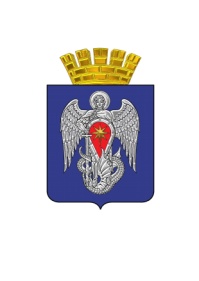 АДМИНИСТРАЦИЯ ГОРОДСКОГО ОКРУГА ГОРОД МИХАЙЛОВКАВОЛГОГРАДСКОЙ ОБЛАСТИПОСТАНОВЛЕНИЕ  от 23 июля 2019 г.                              №  2074 О внесении изменений в постановление администрации городского округа город Михайловка Волгоградской области от 24 августа 2017 г.          № 2244 «О создании  общественной комиссии городского округа город Михайловка Волгоградской области для организации общественного обсуждения проекта муниципальной программы «Формирование современной  городской  среды городского округа город Михайловка Волгоградской области на  2018-2022 годы», проведения оценки предложений заинтересованных лиц, а также для осуществления контроля хода реализации программы»       В соответствии с постановлением Правительства РФ от 10.02.2017         № 169 «Об утверждении Правил предоставления и распределения субсидий из федерального бюджета бюджетам субъектов Российской Федерации на поддержку государственных программ субъектов Российской Федерации и муниципальных программ формирования современной городской среды», Федерального    закона от 06 октября . № 131-ФЗ  «Об общих принципах организации местного самоуправления в Российской Федерации»,     руководствуясь Уставом городского округа город Михайловка Волгоградской области, администрация городского округа город Михайловка Волгоградской области п о с т а н о в л я е т:     1. Внести в постановление администрации городского округа город Михайловка Волгоградской области от 24.08.2017 № 2244 «О создании  общественной комиссии городского округа город Михайловка Волгоградской области для организации общественного обсуждения проекта муниципальной программы «Формирование современной  городской  среды городского округа город Михайловка Волгоградской области на  2018-2022 годы» следующие изменения: 1.1. В наименовании постановления, пунктах 1 и 3 цифру «2022» заменить  цифрой «2024»;1.2.  В Положении об общественной комиссии для организации общественного обсуждения проекта муниципальной программы «Формирование современной городской среды городского округа город Михайловка Волгоградской области на 2018-2022 годы», проведения оценки предложений заинтересованных лиц, а также для осуществления контроля хода реализации программы цифры «2022» заменить цифрами «2024»;1.3. В порядке проведения общественного обсуждения проекта муниципальной программы «Формирование современной  городской среды городского округа город Михайловка Волгоградской области на 2018-2022 годы»  цифры «2022» заменить  цифрами «2024»;2. Приложение 1 к постановлению изложить в редакции согласно приложению к настоящему постановлению.3. Настоящее постановление подлежит официальному опубликованию и размещению на официальном сайте городского округа город Михайловка Волгоградской области.Глава городского округа                                                                  С.А. ФоминПРИЛОЖЕНИЕ к постановлению администрации городского округа город МихайловкаВолгоградской областиот 23.07.2019 г.  № 2074« ПРИЛОЖЕНИЕ 1 к постановлению администрации городского округа город МихайловкаВолгоградской области от 24.08.2017 № 2244Состав общественной комиссии для организации общественного обсуждения проекта муниципальной программы «Формирование современной городской среды городского округа город Михайловка Волгоградской области на 2018-2024  годы», проведения оценки предложений заинтересованных лиц, а также для осуществления контроля хода реализации программыЗаместитель начальника общего отдела                                         Н.М. Фирсова Кокин Юрий Дмитриевич- заместитель главы городского округа по жилищно-коммунальному  хозяйству, председатель;Гордиенко Лариса Викторовна-заместитель главы городского округа  по экономике, финансам и управлению имуществом, заместитель председателя;Пономарева Ирина Вениаминовна-консультант отдела жилищно-коммунального хозяйства администрации городского округа, секретарь.Члены общественной комиссии:Члены общественной комиссии:Забазнова Татьяна Александровна-председатель Михайловской городской Думы (по согласованию);Никитин Александр Анатольевич-заместитель главы городского округа  по сельскому хозяйству и развитию территорий;Аболонина Елена Иосифовна-начальник общего отдела администрации городского округа;Колесникова Анна Николаевна-начальник отдела по имуществу и землепользованию администрации городского округа;Кучеров Виталий Викторович-начальник отдела жилищно-коммунального хозяйства администрации городского округа;Мельников Виктор Георгиевичдиректор МКУ «Одел  капитального строительства»;Дарищева Елена Владимировна-начальник отдела архитектуры и градостроительства администрации городского округа;Филатова Светлана Анатольевна- начальник отдела  по правовому обеспечению администрации городского округа город Михайловка;Гугняева Екатерина Сергеевна-начальник отдела экономического развития и проектной деятельности  администрации городского округа;Галанов Валерий Владимирович -депутат Михайловской городской Думы, руководитель фракции ВПП «Единая Россия» в Михайловской городской Думе (по согласованию);Иванов Владимир Евгеньевич-депутат Михайловской городской Думы, по единому избирательному округу от ВОЛГОГРАДСКОГО ОБЛАСТНОГО ОТДЕЛЕНИЯ политической партии «КОММУНИСТИЧЕСКАЯ ПАРТИЯ РОССИЙСКОЙ ФЕДЕРАЦИИ» (по согласованию);Исаев Алексей Юрьевич - депутат Михайловской городской Думы по единому избирательному округу от регионального отделения политической партии «Российская партия пенсионеров за социальную справедливость» (по согласованию);Березов Виталий Алексеевич -председатель Молодежного Парламента городского округа город Михайловка (по согласованию);Заяц Игорь Эдуардович -председатель Михайловского местного отделения Волгоградского регионального отделения ЛДПР (по согласованию);Кучугурин Андрей Васильевич -директор ООО "Агро-Сервис-Запчасть", председатель  Общественного совета по малому и среднему предпринимательству  при администрации городского округа город Михайловка (по согласованию);     Немаева Ольга Сергеевна-председатель Общественного совета  по вопросам жилищно-коммунального хозяйства городского округа город Михайловка (по согласованию);Соловьев Дмитрий Геннадьевич-генеральный    директор  ООО «Домоуправление      № 1»     (по согласованию);Чепурнова Ирина Федоровна-директор ООО УК «Жилищное хозяйство» (по согласованию);Аханова Тамара Владимировна-председатель Михайловской городской организации Волгоградского регионального отделения всероссийской общественной организации ветеранов (пенсионеров) войны, труда, вооруженных сил и правоохранительных органов (по согласованию);Фарятьев Петр Васильевич -председатель Михайловской районной организации Волгоградской областной организации общероссийской общественной организации «Всероссийское общество инвалидов» (по согласованию);Казьмин Виктор АлексеевичНачальник отдела по делам гражданской обороны и чрезвычайной ситуации;Маков Алексей ВикторовичНачальник ОГИБДД МО МВД РФ «Михайловский», (по согласованию).